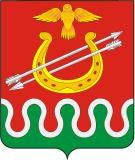 Администрация Боготольского районаКрасноярского краяПОСТАНОВЛЕНИЕг. Боготол«16» февраля 2017 года								№ 76-пОб утверждении Порядка осуществления бюджетных полномочий главных администраторов доходов бюджета муниципального образования Боготольский район и (или) находящимися в их ведении казенными учреждениямиВ соответствии с пунктом 4 статьи 160.1 Бюджетного кодекса Российской Федерации, статьей 18 Устава Боготольского района Красноярского края, пунктом 18 статьи 8 Решения Боготольского районного Совета депутатов от 10.11.2016 № 9-61 «Об утверждении положения о бюджетном процессе в Боготольском районе»,ПОСТАНОВЛЯЮ:1. Утвердить Порядок осуществления бюджетных полномочий главных администраторов доходов бюджета муниципального образования Боготольский район и (или) находящимися в их ведении казенными учреждениями, согласно приложению.2. Контроль над исполнением постановления возложить на заместителя Главы района по финансово-экономическим вопросам Бакуневич Н.В.3. Постановление опубликовать в периодическом печатном издании «Официальный вестник Боготольского района» и разместить на официальном сайте Боготольского района в сети Интернет www.bogotol-r.ru.4. Постановление вступает в силу со дня его официального опубликования.И.о. главы Боготольского района					Г.А. НедосекинПриложениек постановлению администрацииБоготольского районаот 16 февраля 2017 г. № 76-пПОРЯДОК ОСУЩЕСТВЛЕНИЯ БЮДЖЕТНЫХ ПОЛНОМОЧИЙ ГЛАВНЫХ АДМИНИСТРАТОРОВ ДОХОДОВ БЮДЖЕТА МУНИЦИПАЛЬНОГО ОБРАЗОВАНИЯ БОГОТОЛЬСКИЙ РАЙОН, ЯВЛЯЮЩИХСЯ ОРГАНАМИ МЕСТНОГО САМОУПРАВЛЕНИЯ И (ИЛИ) НАХОДЯЩИМИСЯ В ИХ ВЕДЕНИИ КАЗЕННЫМИ УЧРЕЖДЕНИЯМИ1. ОБЩИЕ ПОЛОЖЕНИЯ1.1. Настоящий Порядок осуществления бюджетных полномочий главных администраторов доходов бюджета муниципального образования Боготольский район и (или) находящимися в их ведении казенными учреждениями разработан в соответствии с пунктом 4 статьи 160.1 Бюджетного кодекса Российской Федерации, пунктом 18 статьи 8 Решения Боготольского районного Совета депутатов от 10.11.2016 № 9-61 «Об утверждении положения о бюджетном процессе в Боготольском районе».1.2. Понятия и термины, используемые в настоящем Порядке, применяются в значении, установленном Бюджетным кодексом Российской Федерации.1.3. Главные администраторы устанавливаются решением Боготольского районного Совета депутатов о районном бюджете на очередной финансовый год и плановый период (далее – районный бюджет).2. ОСУЩЕСТВЛЕНИЕ БЮДЖЕТНЫХ ПОЛНОМОЧИЙ ГЛАВНЫМИ АДМИНИСТРАТОРАМИВ процессе осуществления бюджетных полномочий главные администраторы:2.1. В течение пяти рабочих дней после принятия Решения Боготольского районного Совета депутатов о районном  бюджете:- формируют перечень подведомственных им администраторов доходов бюджета муниципального образования Боготольский район (далее - администраторы);- принимают правовые акты, наделяющие главных администраторов и находящиеся в их ведении казенные учреждения полномочиями администраторов, устанавливающие порядок осуществления ими бюджетных полномочий администраторов и перечень администрируемых доходов;- направляют указанные правовые акты в адрес финансового управления администрации Боготольского района (далее Финансовое управление) и подведомственных администраторов в течение пяти рабочих дней с момента его принятия;2.2. Осуществляют контроль за полнотой и своевременностью осуществления подведомственными администраторами функций администрирования доходов;2.3. Формируют и представляют в Финансовое управление следующие документы по администрируемым доходам:- прогноз поступления доходов районного бюджета в соответствии с порядком, установленным Финансовым управлением;- сведения, необходимые для составления проекта бюджета муниципального образования Боготольский район;- сведения, необходимые для составления и ведения кассового плана;- аналитические материалы по исполнению бюджета в части администрируемых доходов в установленные Финансовым управлением сроки;2.4. Формируют и представляют бюджетную отчетность главного администратора доходов районного бюджета по формам и в сроки, установленные Финансовым управлением. 2.5. Принимают меры по обеспечению поступлений в районный бюджет администрируемых доходов, утвержденных решением Боготольского районного Совета депутатов о районном бюджете, и ежеквартально, не позднее шестого числа месяца, следующего за отчетным кварталом, представляют в Финансовое управление информацию об исполнении администрируемых доходов согласно приложению № 2 к настоящему Порядку и пояснительную записку с указанием причин отклонений фактического исполнения от плановых показателей за отчетный период и принятых мерах по обеспечению поступлений доходов в районный бюджет;2.6. В случае внесения изменений в перечень администраторов и (или) перечень доходов, в отношении которых главный администратор наделен полномочиями главного администратора доходов бюджета, в течение пяти рабочих дней со дня внесения таких изменений вносят изменения в правовые акты, указанные в подпункте 2.1 настоящего Порядка;2.7. Утверждают методику прогнозирования поступлений доходов в бюджет в соответствии с общими требованиями к такой методике, установленными Правительством Российской Федерации;2.8. Исполняют в случаях, установленных законодательством РФ, полномочия администратора доходов районного бюджета в соответствии с принятыми правовыми актами об осуществлении полномочий администратора доходов:- осуществляют начисление, учет и контроль за правильностью исчисления, полнотой и своевременностью осуществления платежей, пеней и штрафов по ним в районный бюджет;- ежемесячно, не позднее шестого числа месяца, следующего за отчетным, представляют в Финансовое управление сведения о начисленных, уплаченных платежах и задолженности по ним в районный бюджет согласно приложению № 1 к настоящему Порядку;- принимают решение о возврате излишне уплаченных (взысканных) платежей в районный бюджет, пеней и штрафов, а также процентов за несвоевременное осуществление такого возврата и процентов, начисленных на излишне взысканные суммы, и представляют заявку на возврат в орган Федерального казначейства для осуществления возврата;- принимают решение о зачете (уточнении) платежей в районный бюджет и представляют уведомление для уточнения вида и принадлежности платежа в орган Федерального казначейства;- при выявлении фактов нарушения плательщиками установленных сроков перечисления денежных средств по платежам в районный бюджет осуществляют мероприятия по взысканию задолженности по уплате платежей (с учетом сумм начисленных пеней, штрафов и иных санкций) в соответствии с действующим законодательством;- предоставляют информацию, необходимую для уплаты денежных средств физическими и юридическими лицами за муниципальные услуги, а также иных платежей, являющихся источниками формирования доходов бюджетов бюджетной системы Российской Федерации, в Государственную информационную систему о государственных и муниципальных платежах в соответствии с порядком, установленным Федеральным законом от 27.07.2010 № 210-ФЗ «Об организации предоставления государственных и муниципальных услуг»;- принимают решение о признании безнадежной к взысканию задолженности по платежам в бюджет;2.9. Главные администраторы осуществляют иные бюджетные полномочия, установленные Бюджетным кодексом Российской Федерации и принимаемыми в соответствии с ним муниципальными правовыми актами органов местного самоуправления муниципального образования Боготольский район, регулирующими бюджетные правоотношения.Приложение № 1к Порядку осуществления бюджетных полномочийглавных администраторов доходов бюджетамуниципального образования Боготольский район,являющихся органами местного самоуправления и (или) находящимися в их ведении казенными учреждениямиСведения о платежах в районный бюджет_______________________________________________(наименование главного администратора)на «__» ______ 20__ г.руб.Руководительглавного администратора ___________________________ _______________________(подпись)			(расшифровка подписи)Главный бухгалтерглавного администратора ___________________________ _______________________(подпись)			(расшифровка подписи)Исполнитель _______________________________________________________________(фамилия, имя, отчество, контактный телефон)Приложение № 2к Порядку осуществления бюджетныхполномочий главных администраторов доходовбюджета муниципального образованияБоготольский район, являющихся органамиместного самоуправления и (или)находящимися в их веденииказенными учреждениямиСведения об исполнении администрируемых доходовпо состоянию на «__» ____________ 201_ г.тыс. руб.Код бюджетной классификацииНаименование доходаЗадолженность на начало годаНачислено за отчетный периодУплачено за отчетный периодУплачено за отчетный периодУплачено за отчетный периодОстаток по задолженностиОстаток по задолженностиОстаток по задолженностиКод бюджетной классификацииНаименование доходаЗадолженность на начало годаНачислено за отчетный периодвсегов том числев том числевсегов том числев том числеКод бюджетной классификацииНаименование доходаЗадолженность на начало годаНачислено за отчетный периодвсеготекущие платежизадолженностьвсеготекущие платежизадолженностьвид дохода бюджетавсего, в том числе:- основной платеж- пени, штрафып/пНаименование кода бюджетной классификацииУтвержденный годовой планУточненный годовой планИсполнение на отчетную датуОжидаемые поступления доходов за текущий годОтклонениеОтклонениеп/пНаименование кода бюджетной классификацииУтвержденный годовой планУточненный годовой планИсполнение на отчетную датуОжидаемые поступления доходов за текущий годсуммапричина123456=3-57